Display Board Guidelines:All of the labels should be like the ones in the picture.Your display does not have to be exactly like the picture but pieces should be displayed in chronological order.Do not put your resources, abstract, research or future study on the board.Include a border and mat your signs. Your board should be aesthetically pleasing.The color of your board should complement your experiment, not contradict it, i.e. plant projects on black boards might not be very conducive to good judges scores.Use a title board on the top of your project if the rest of the display is too squished.You must include pictures of yourself completing the experiment on the board.Your charts, graphs, and pictures all need to be printed in color for the boards.The inference is different than the future study. Learn the difference and make the adjustment.The font on your board should either be Arial or Times New Roman.The font on your board should be at least 24 pt. or bigger. You want the judges, who might be old, to be able to read everything.Points will be deducted both for things missing on your board, and items that do not belong on your board.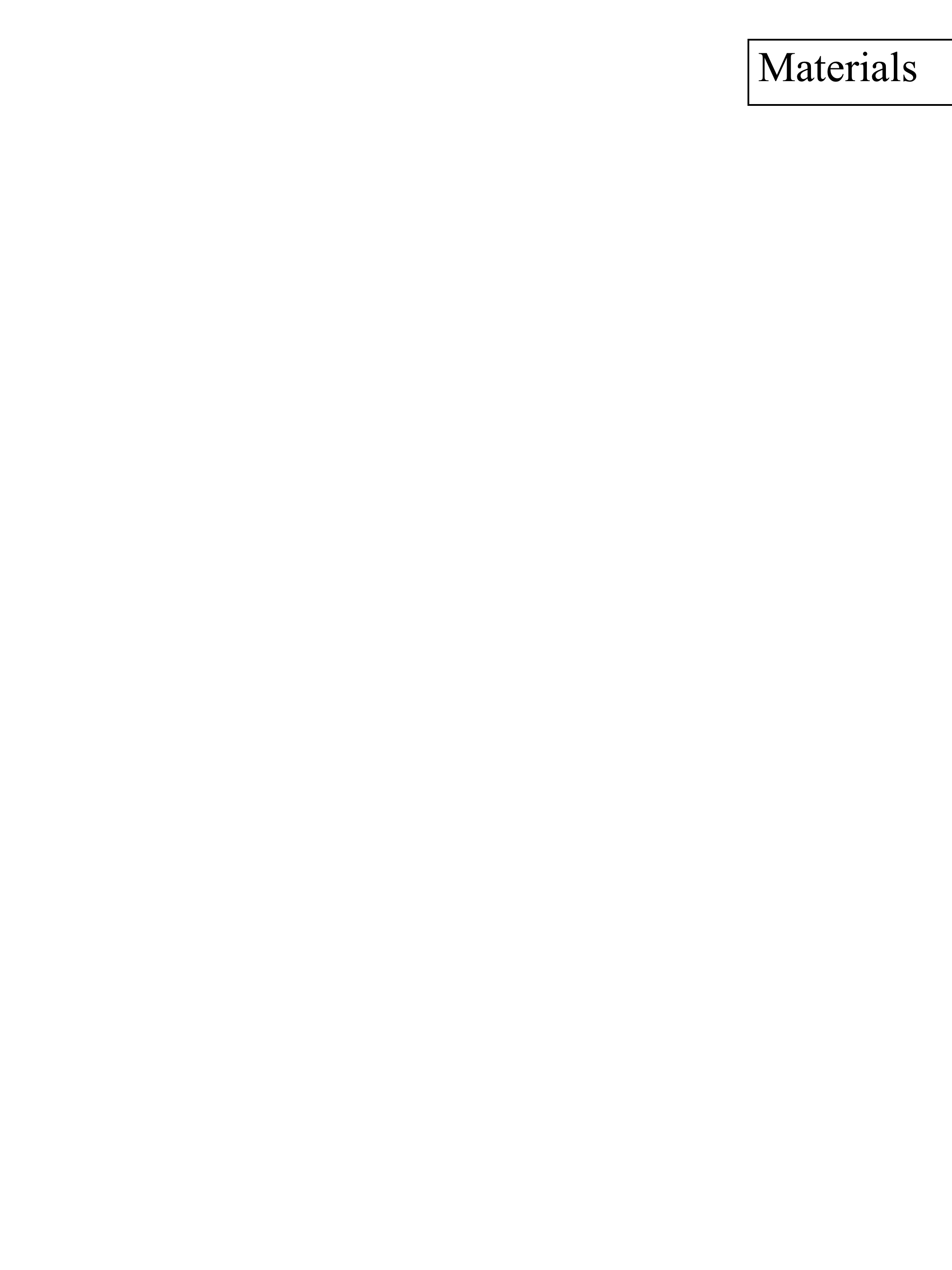 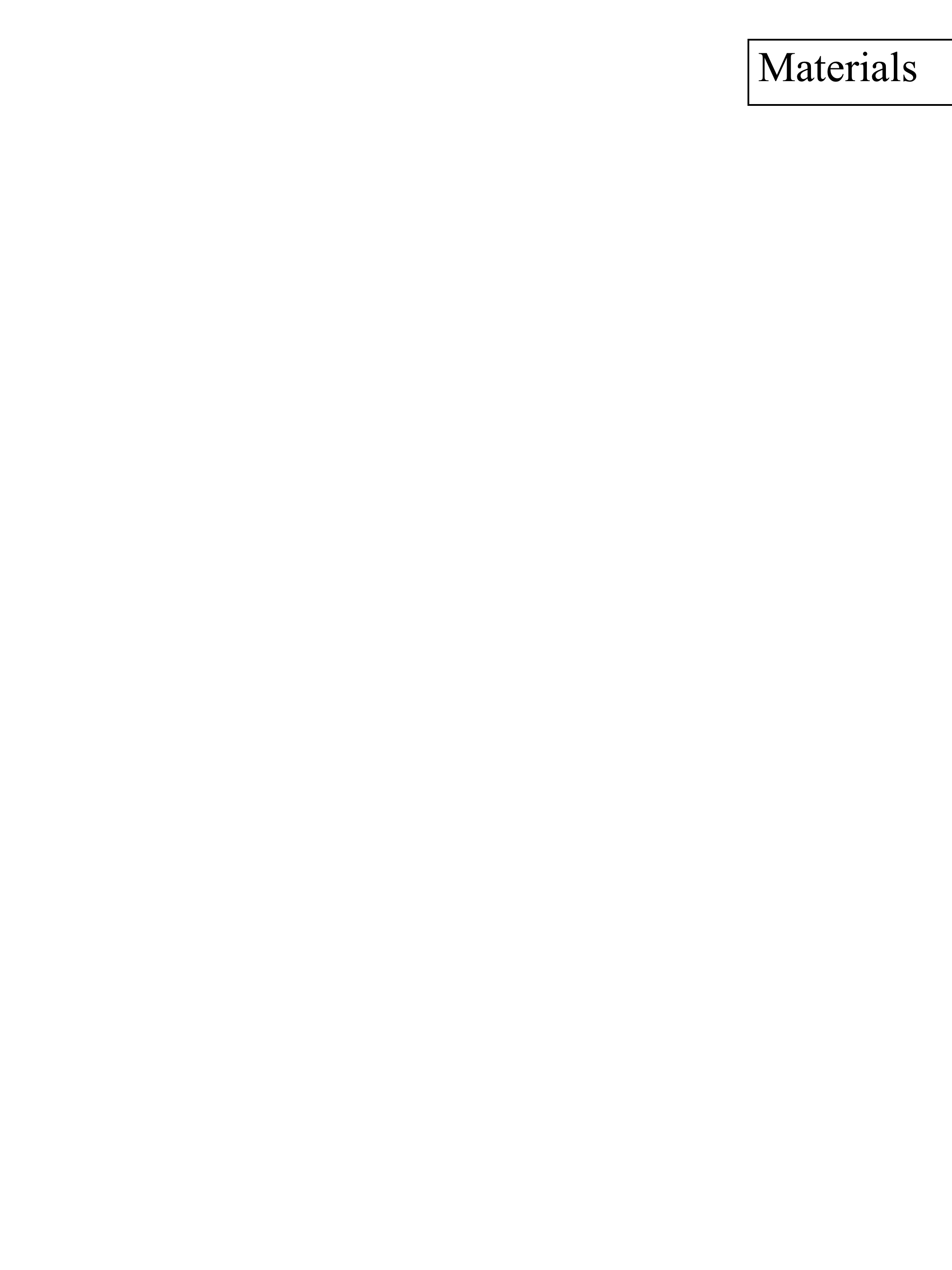 